               Kính gửi: Hội Doanh nghiệp các huyện, Thị xã, Thành phốThực hiện chỉ đạo của Thủ tướng Chính phủ Nguyễn Xuân Phúc, Phòng Thương mại và Công nghiệp Việt Nam (VCCI) được giao nhiệm vụ phối hợp với Bộ Kế hoạch và Đầu tư, Văn phòng Chính phủ tổ chức Hội nghị Thủ tướng với doanh nghiệp với chủ đề “Phát triển mạnh mẽ doanh nghiệp – Hội nhập, hiệu quả, bền vững”Thời gian:Từ 08h00 – 12h30 Thứ 2, ngày 23/12/2019;Địa điểm:Trung tâm Hội nghị Quốc gia, đường Phạm Hùng, quận Nam Từ Liêm, TP. Hà Nội Chủ trì: Thủ tướng Chính phủ Nguyễn Xuân PhúcHội nghị có sự tham dự của các Phó Thủ tướng Chính phủ, Lãnh đạo các Ban, Bộ, ngành trung ương, các địa phương, các tổ chức quốc tế, các hiệp hội doanh nghiệp và cộng đồng doanh nghiệp thuộc mọi thành phần kinh tế.Hiệp hội Doanh nghiệp Hà Tĩnh trân trọng kính mời đại diện lãnh đạo Hội Doanh nghiệp các huyện, Thị xã, Thành phố và một số doanh nghiệp hội viên tiêu biểu (tối đa 2 doanh nghiệp) đăng ký tham dự Hội nghị quan trọng này.Các đơn vị đăng ký tham dự vui lòng xác nhận với Văn phòng Hiệp hội trước ngày 20/12/2019: Chị Hà Trang: 0976.746.999; Email Hatrang200286@gmail.comTrân trọng./.UBND TỈNH HÀ TĨNHHIỆP HỘI DOANH NGHIỆPSố: 62 /CV-HHDNMời dự hội nghị Thủ tướng với DNCỘNG HÒA XÃ HỘI CHỦ NGHĨA VIỆT Độc lập – Tự do – Hạnh phúc   Hà Tĩnh, ngày  18  tháng 12   năm 2019Nơi nhận:Như trên;Lưu VP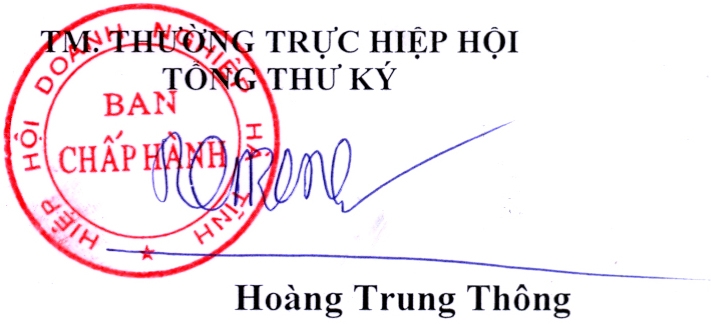 